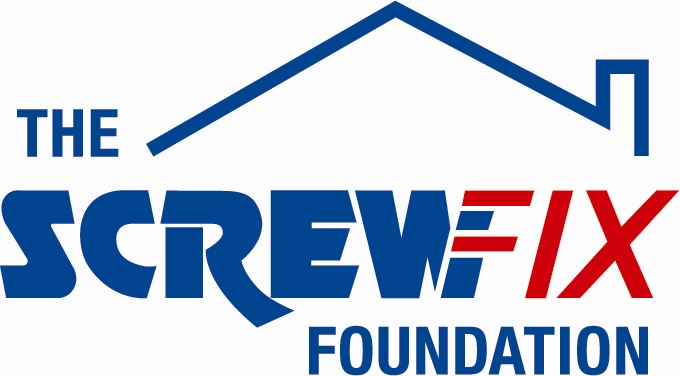 Spet 2017GLASTONBURY SCHOOL GETS A HELPING HAND FROM LOCAL SCREWFIX STAFFWest Pennard Primary School, based on the outskirts of Glastonbury, has received a helping hand from twelve local Screwfix employees. The Supply Chain team from the national retailer’s Head Office in Yeovil, have spent time away from their day jobs to help out the local community as part of The Screwfix Foundation, which supports projects to fix, repair, maintain and improve properties and facilities for those in need. The volunteers from Screwfix rolled up their sleeves for the day to turn a disused gravel area of the school in to a sensory garden and quiet area for the children. The team also gave a new lease of life to some “well loved” play equipment including a stage play area and a friendship bench. David Hiscock, Senior Supply Chain Manager, comments: “We’re really pleased to be able to help West Pennard Primary School by completing a project that will give children enjoyment for many years to come. The team worked really hard, and I’m proud of all they achieved in such a short space of time.”Mrs Helen Burchell, Headmistress of West Pennard Primary School, adds: “We really appreciate the support offered by Screwfix. Schools have such a limited budget, it's very hard to get extra funding for the school grounds so to have help like this makes a real difference.”The Screwfix Foundation, which launched in April 2013, donates much needed funding to help a variety of local projects and charities throughout the UK, from repairing and improving buildings and facilities in deprived areas, to painting and decorating homes of people living with sickness or disability.It also works closely with two national charity partners, Barnardo’s children’s charity and Macmillan Cancer Support, as well as supporting smaller, local registered charities.Relevant projects from across Somerset are invited to apply online for a share of the funding at screwfixfoundation.com.For more information about The Screwfix Foundation, visit screwfixfoundation.com.-ENDS-Note to editorsAbout The Screwfix Foundation:The Screwfix Foundation is a was set up by Screwfix in April 2013. With a clear purpose of raising funds to support projects that will fix, repair, maintain and improve properties and community facilities specifically for those in need in the UK.The Screwfix Foundation raises funds throughout the year to support causes that will change people’s lives. Working with both national and local charities, The Screwfix Foundation donates much needed funding to help all sorts of projects, from repairing buildings and improving facilities in deprived areas, to decorating the homes of people living with sickness or disability.PRESS information: For more information, please contact:The Screwfix Foundation, E: Foundation@screwfix.com